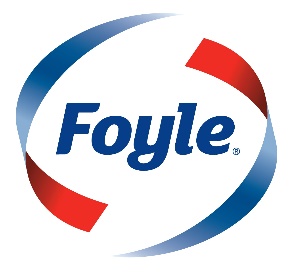 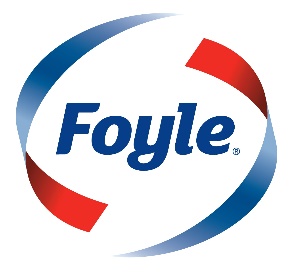 APPLICATION FORMFoyle Food Group is committed to equality of opportunity and welcomes applicantsregardless of religious belief, political opinion, sex, marital status or disability.Dates EmployedEmployer’s Name & Nature of BusinessPosition Held / Description of DutiesWages / SalaryReason for LeavingType of School / College attended Examinations PassedName of College / University / WorkplaceCourse TakenResults (If Any)EmployerDatesReason